ReligionLesson 2Grade 8Teacher - Małgorzata Dułaj1.Subject: CRIB, CAROL, THE HOST- IS IT ONLY TRADITION?2.Objectives: - To learn about the traditions associated with Christmas,                         - Shaping care to preserve Christmas traditions,Pupil:- discusses the truth of faith about the incarnation of God's Son,- lists Christian traditions related to holidays,- knows the biblical text about the birth of the Lord Jesus,- explains the symbolism of the Christmas tradition,- knows and sings Christmas carols,- knows the chronology of events related to Christmas Eve and knows how to lay the table,3.Presentation / Presentation: / Christmas Eve - chronology of events- Christmas tree decoration,- food preparation,- waiting for the first star,- reading the letter of bible- sharing the wafer,- common meal,- gifts,- Christmas carol singing,- participation in the Midnight Mass4. Resources- computer with internet access, multimedia projector, 5. web tools -power point, PRESENTATION WAS PREPARED BY STUDENTS –„CHRISTMAS EVE”Lekcja2Klasa8Nauczyciel - Małgorzata DułajTemat:    Żłóbek, kolęda, opłatek – czy tylko tradycja?Cele:- Poznanie tradycji związanych ze świętami Bożego Narodzenia,         - Kształtowanie troski o zachowanie bożonarodzeniowych tradycji,Uczeń: - omawia prawdę wiary o wcieleniu Bożego Syna,- wymienia tradycje chrześcijańskie związane ze świętami,- zna tekst biblijny o narodzeniu Pana Jezusa, - wyjaśnia symbolikę tradycji świąt Bożego Narodzenia,- zna i śpiewa treści kolęd,- zna chronologię wydarzeń związanych z wigilią i wie jak nakryć do stołu,Prezentacja /Presentation: Wieczór wigilijny/Christmas Eve – chronologia wydarzeń- dekoracja choinki,- przygotowanie potraw,- oczekiwanie na pierwszą gwiazdkę, - czytanie pisma św. - dzielenie się opłatkiem,- wspólny posiłek,- prezenty,- śpiew kolęd,- udział w pasterce,PRESENTATION WAS PREPARED BY STUDENTS –„CHRISTMAS EVE”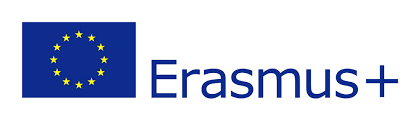 Smart school for smart age Lesson 2- Reigion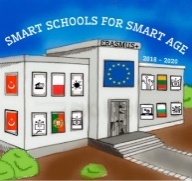 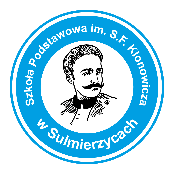 